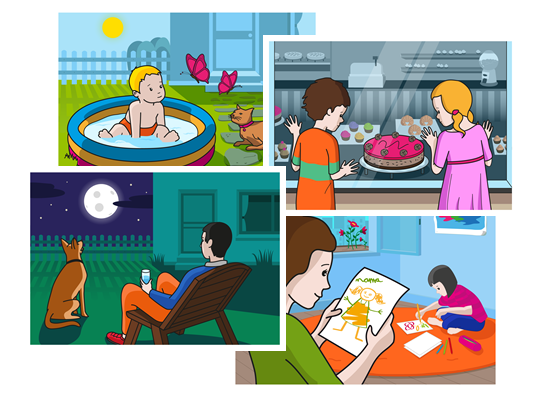 NORK?  ZER?  NON?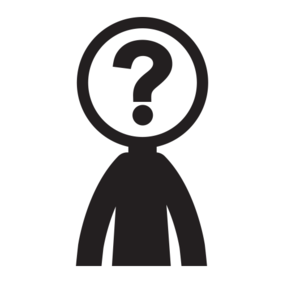 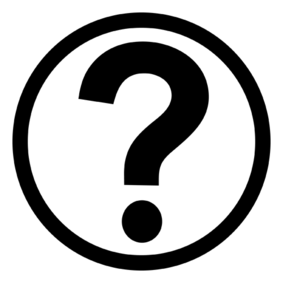 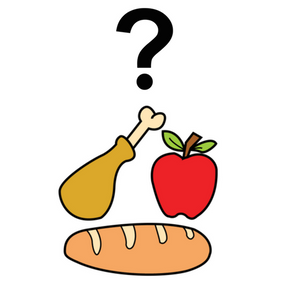 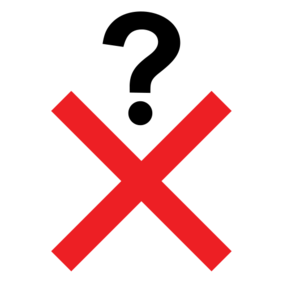 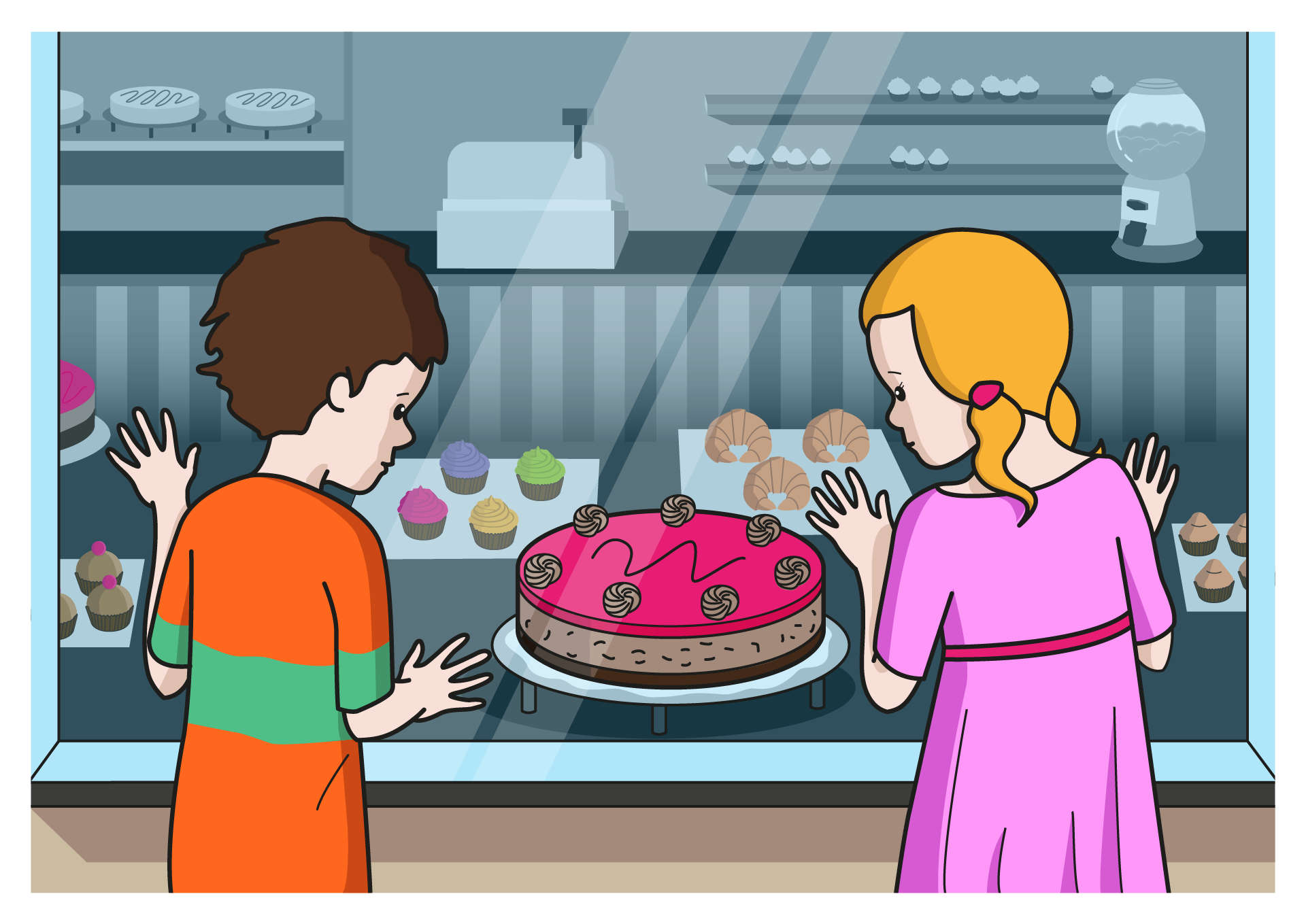 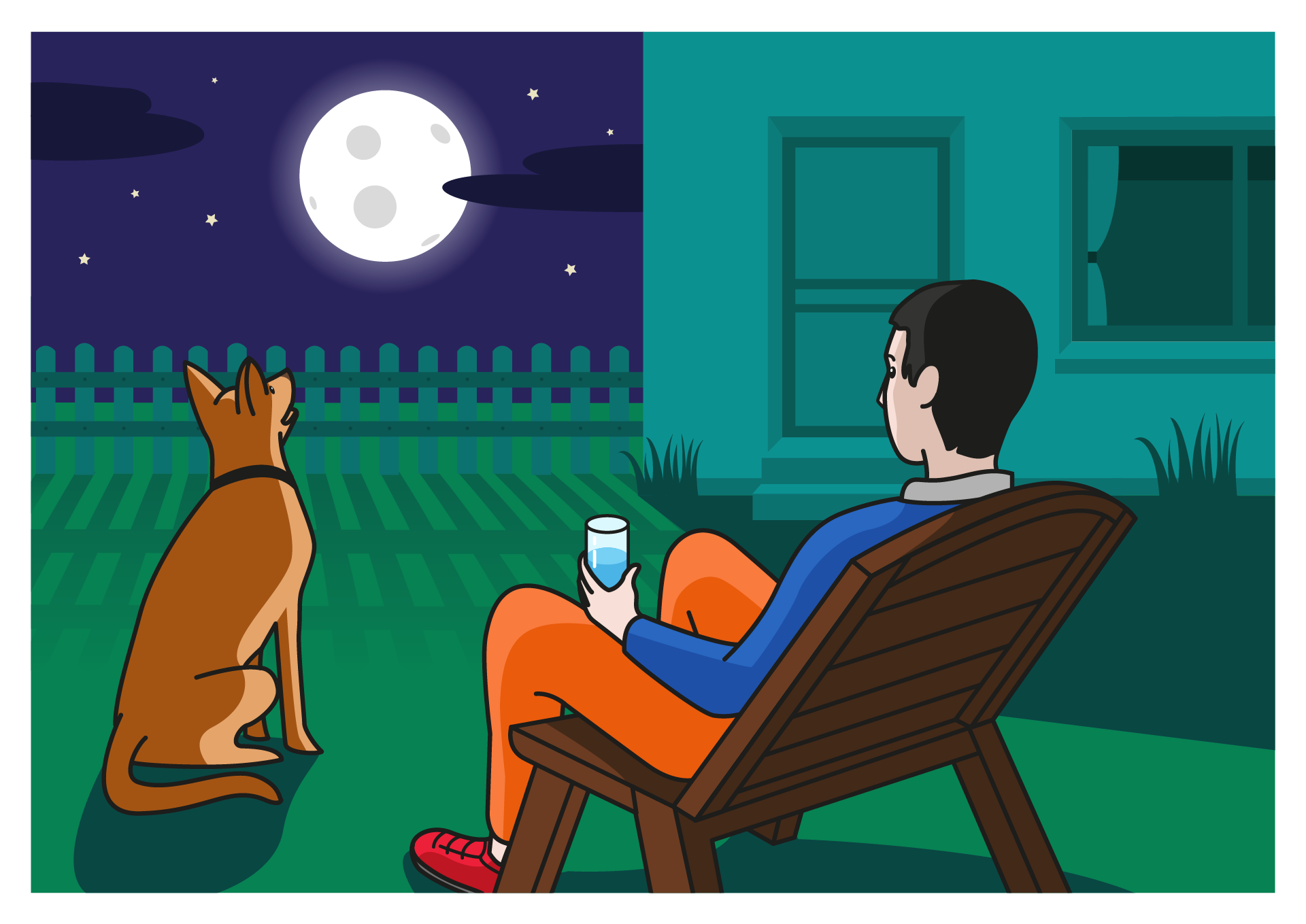 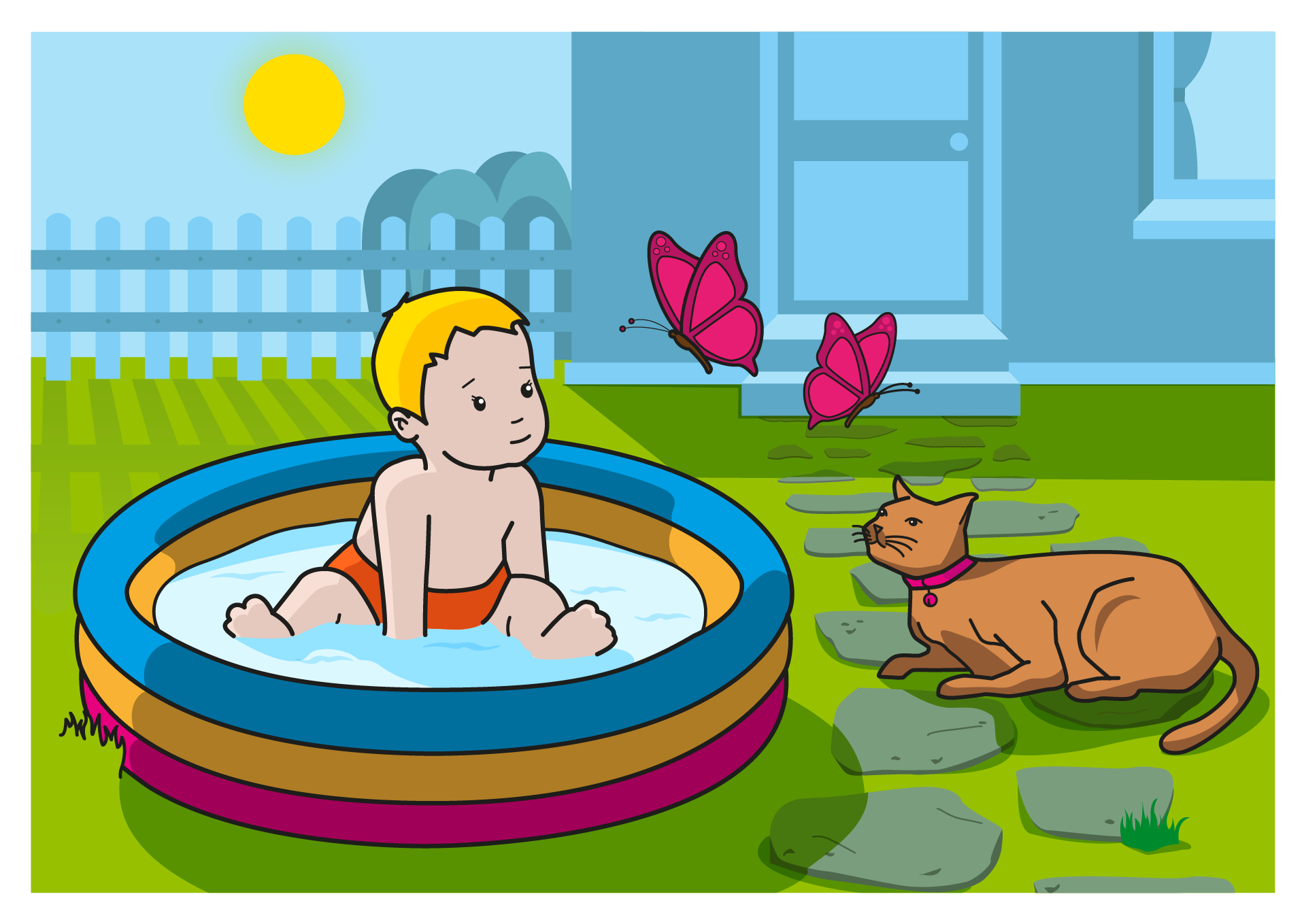 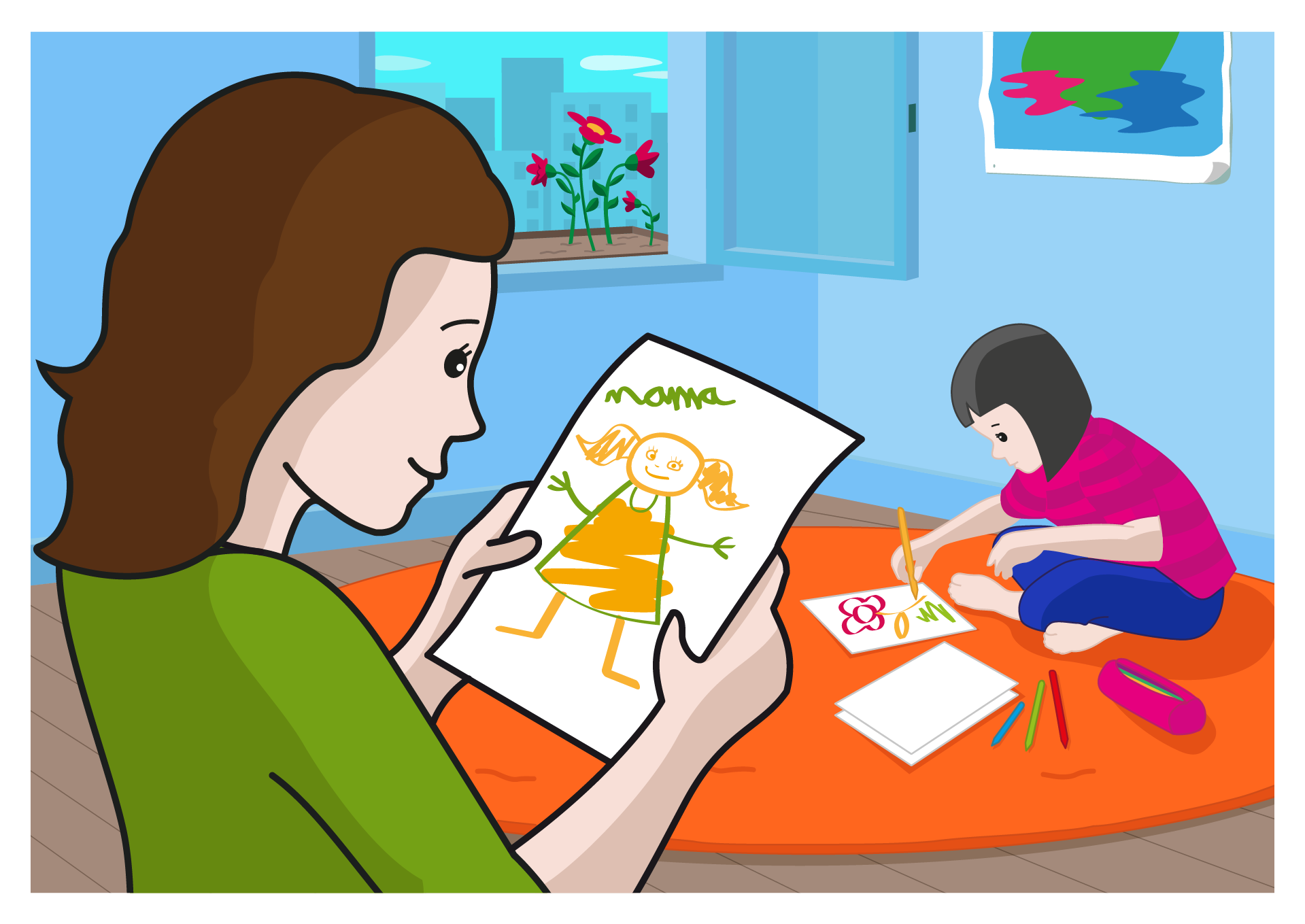 NOR DA?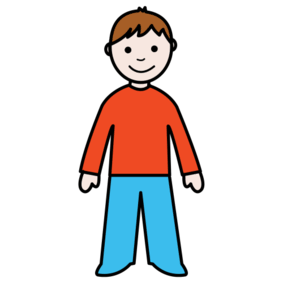 MUTILA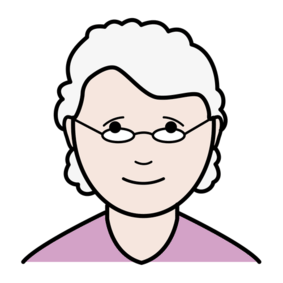 AMONA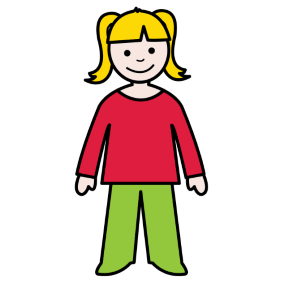 NESKAZER EGITEN DU?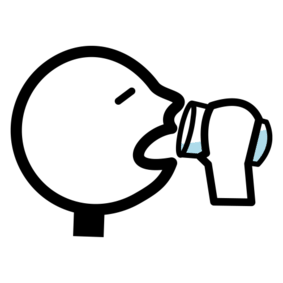 EDAN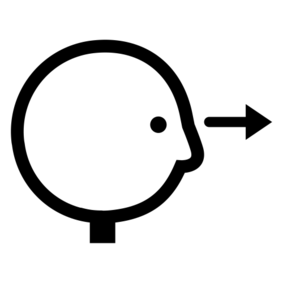 BEGIRATU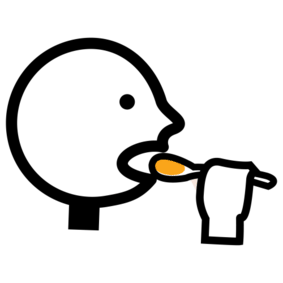 JANZER?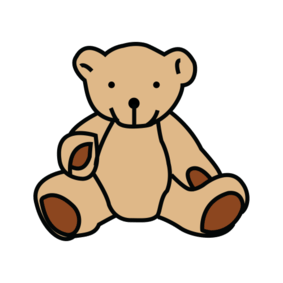 HARTZATXOA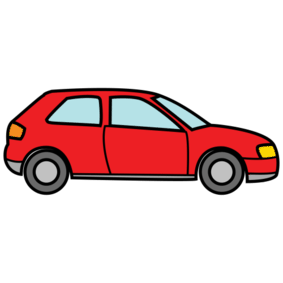 KOTXEA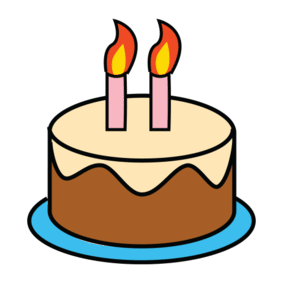 TARTANON?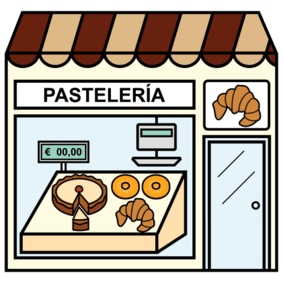 GOZOTEGIAN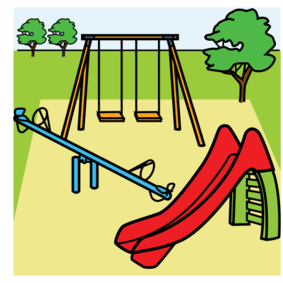 PARKEAN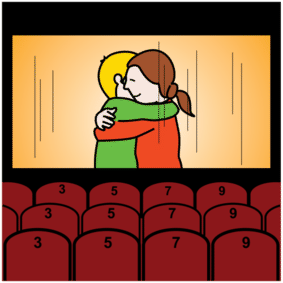 ZINEMANNOR DA?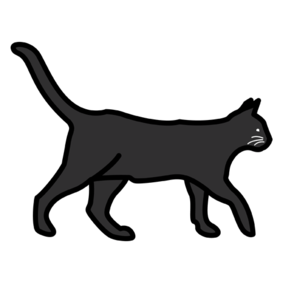 KATUA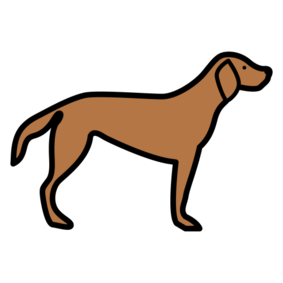 TXAKURRA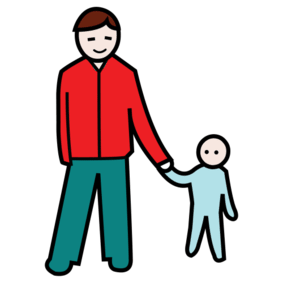 AITA ZER EGITEN DU?BEGIRATU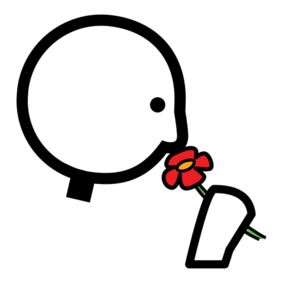 USAINDUEDANZER?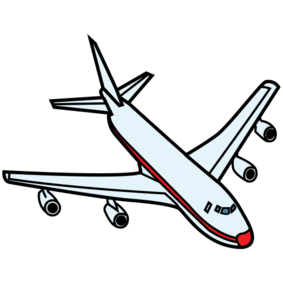 HEGAZKINA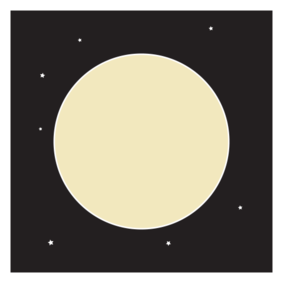 ILARGIA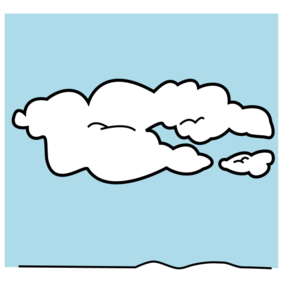 HODEIANON?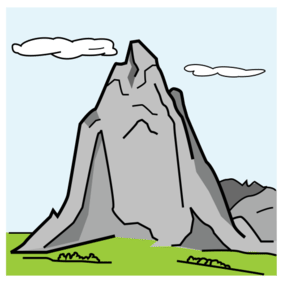 MENDIAN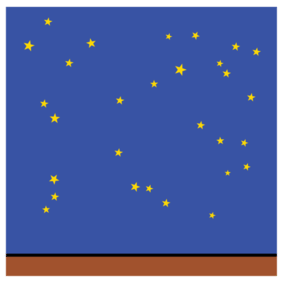 ZERUAN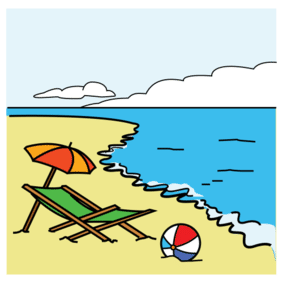 HONDARTZANNOR DA?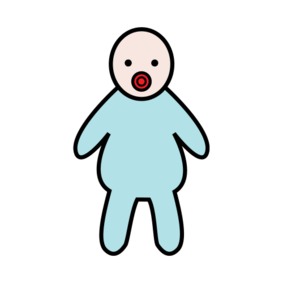 HAURTXOA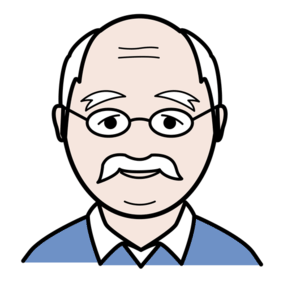 AITONAKATUAZER EGITEN DU?EDANBEGIRATUJANZER?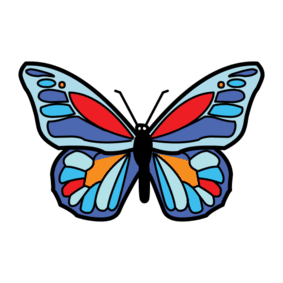 TXIMELETA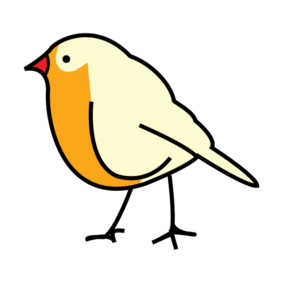 TXORIA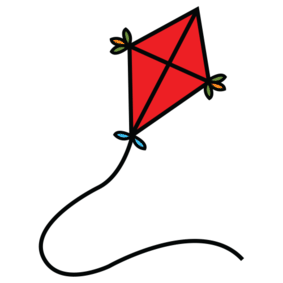 KOMETANON?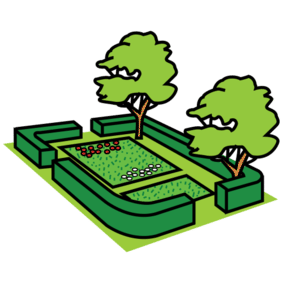 LORATEGIAN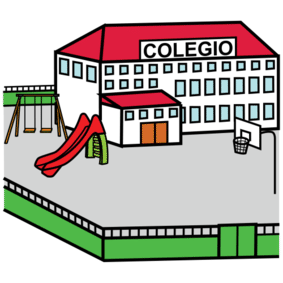 ESKOLAN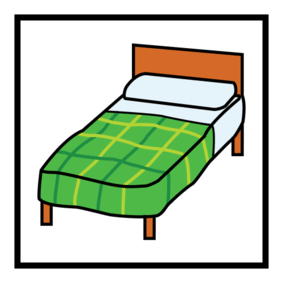 LOGELANNOR DA?MUTILAAITA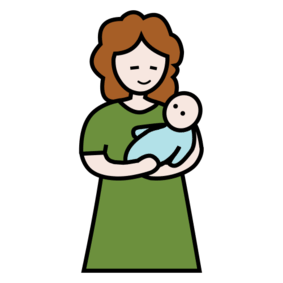 AMAZER EGITEN DU?USAINDUEDANBEGIRATUZER?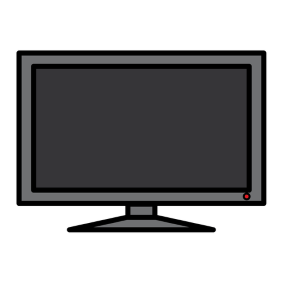 TELEBISTA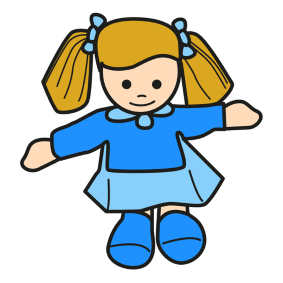 PANPINA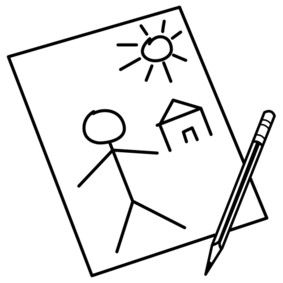 MARRAZKIANON?PARKEAN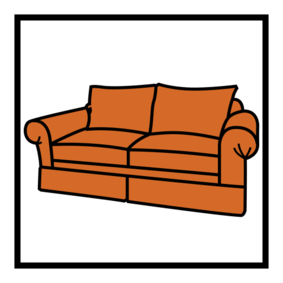 EGONGELAN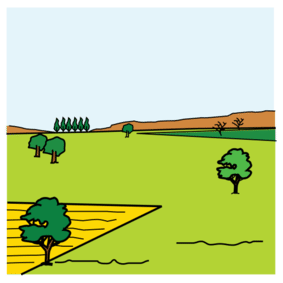 ZELAIAN